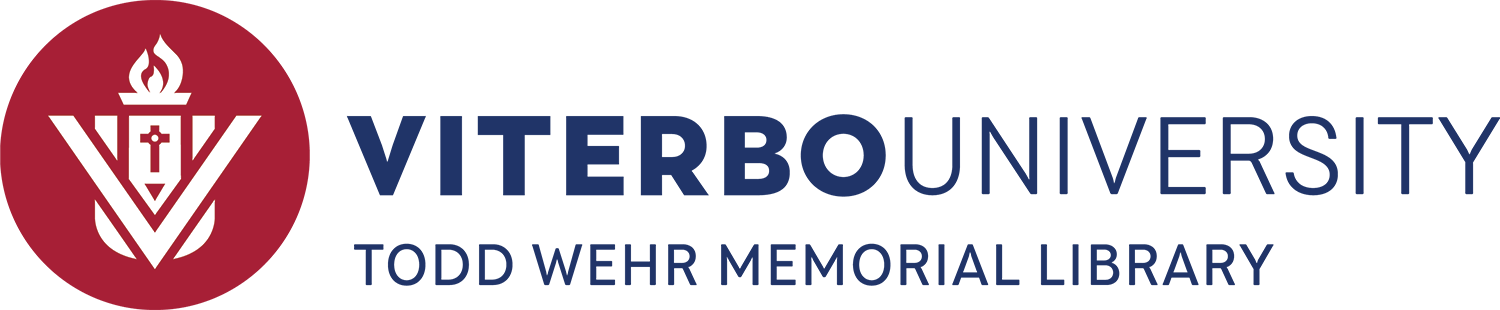 Library Student Employment ApplicationPlease send this completed application to Caitlyn Konze, cfkonze@viterbo.eduQuestions? Please call 608-796-3269.APPLYING FOR:  Main Desk     Archives    Cataloging (Fall/Spring only)Basic Information:NAME: ADDRESS:PHONE:  E-MAIL:EMERGENCY CONTACT (name, relationship, phone): DO YOU HAVE FEDERAL WORK STUDY? (Not needed for summer)  Yes     NoYEAR IN SCHOOL:   MAJOR:EXTRACURRICULAR ACTIVITES:DO YOU HAVE EXPERIENCE USING LIBRARIES? Yes     NoSKILLS RELEVANT TO LIBRARY WORK:CAN YOU LIFT AT LEAST 15 LBS AND PUSH AT LEAST 50 LBS ON A WHEELED CART? Yes  NoWORK AND VOLUNTEER HISTORYList any jobs or volunteer experience you have starting with most recent.Indicate what times you are available to work with an “x”:Note: Summer schedule is Monday-Thursday, 8am-6pm, Friday 8am-5pmKNOWN DATES OF CONFLICTS: Job TitleEmployerDuties PerformedSkills LearnedSunMonTuesWedThuFriSat8am-9am9am-10am10am-11am11am-12pm12pm-1pm1pm-2pm2pm-3pm3pm-4pm4pm-5pm5pm-6pm6pm-7pm7pm-8pm8pm-9pm9pm-10pm10pm-11pm11pm-12am